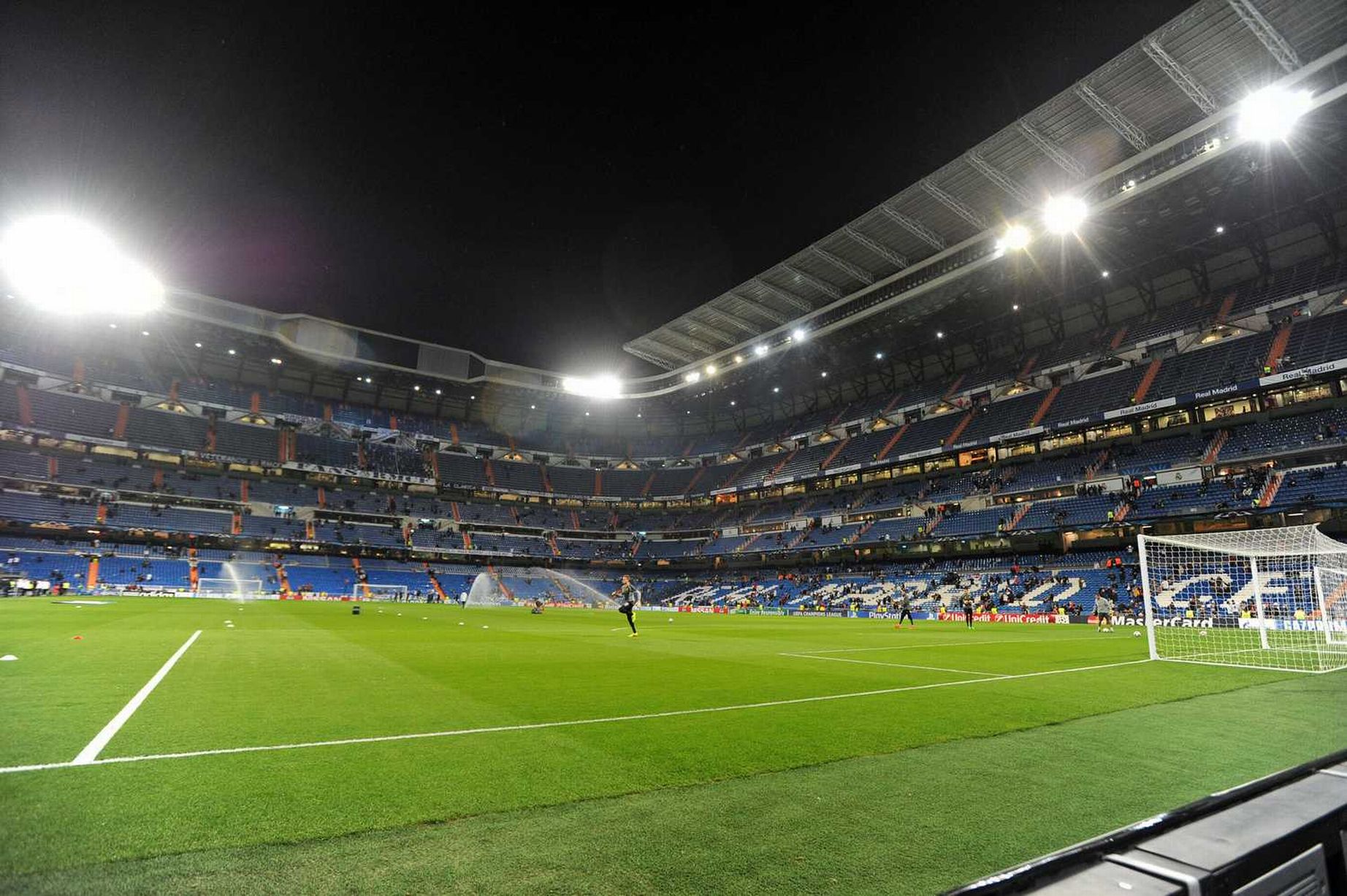 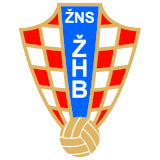 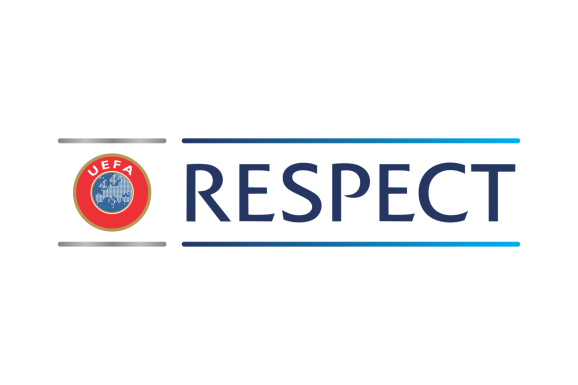 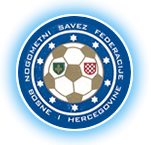 PROGRAM SEMINARA DELEGATA DRUGE LIGE FEDERACIJE BiH SKUPINA „JUG“NATJECATELJSKA 2020/2021 GODINAHotel „B&M“ (IZA KONZUMA),Gosopdarska zona „JUG“Livno 18.08.2020.PROGRAM SEMINARA DELEGATA DRUGE LIGE FEDERACIJE BiH SKUPINA „JUG“NATJECATELJSKA 2020/2021 GODINAHotel „B&M“ (IZA KONZUMA),Gosopdarska zona „JUG“Livno 18.08.2020.UTORAK, 18.KOLOVOZ 2020. godineUTORAK, 18.KOLOVOZ 2020. godineod 14:00 15:00Dolazak delegata u hotel „B&M“ u Livnu Administrativne obaveze i predaja potrebne dokumentacije 15:00 – 15:15Otvaranje seminara - Pozdravni govor Komisije i gostiju seminara - Upoznavanje sa planom i programom seminara 15:15 – 16:00Prezentacija:Izmjene Propozicija natjecanja,Pravilnika o nogometnim natjecanjima NS BiH i Odluka IO NS F BiH. Predavač:Komisija za natjecanje NS F BiH16:00 – 16:45Prezentacija: Upute za rad u COMET informacijskom sustavu i protokol COVID-19Predavač: Povjerenik za natjecanje Druge lige NS F BiH skupina „Jug“ 17,00Zatvaranje seminaraNAPOMENA: -Delegati su obvezni prije početka seminara izvršiti administrativne obveze prema ŽNS ŽHB Livno (Financijske obveze imaju samo delegati koji nisu bili na seminaru 04.03.2020.godine i delegati koji prvi put dolaze na listu.Ostali delegati nemaju financijskih obveza).-Delegati su obvezni dostavitri valjan liječnički pregled iz odgovarajuće ustanove,- Delegati su OBVEZNI na seminaru poštovati kodeks odijevanja (odijelo i kravata)KOMISIJA ZA NATJECANJE NS FBiHPredsjednik: Naim BasaraDopredsjednik:Dubravko MiškovićČlan: Izet BandaČlan: Zoran PrskloDRUGA LIGA FBiH skupina JUGTehnički tajnik: Mate Madžartel: + 063/286-054        +063/189-288fax: + 387 34 203 812e-mail: znszhb.livno@tel.net.baTAJNIŠTVO  NS FBiHMirza Trbonja +387 61 437 924, 033 556 651e-mail: mirza@nsfbih.baIgor Šilić +387 61 221 122, 033 556 650e-mail: igor@nsfbih.baLOKACIJAHOTEL  „B&M“  LivnoGospodarska zona (JUG-Iza KONZUMA)  80101 Livno